VŠĮ ,,PAGĖGIŲ KRŠATO TURIZMO IR VERSLO INFORMACIJOS CENTRAS“ATSARGŲ APSKAITOS TVARKOS APRAŠAS I SKYRIUS  BENDROS NUOSTATOSAtsargų apskaitos tvarkos aprašas (toliau – Aprašas) reglamentuoja VšĮ ,,Pagėgių krašto turizmo ir verslo informacijos centras“ (toliau – Įstaiga) registravimą, nurašymą ir apskaitą.Aprašas taikomas registruojant apskaitoje atsargas, nustatant jų įsigijimo (pasigaminimo) savikainą, sunaudotų (parduotų) atsargų ir jų likučių įkainojimo būdą, atliekant kitas su atsargomis susijusias ūkines operacijas ar registruojant ūkinius įvykius.Šiame apraše vartojamos sąvokos:Atsargos – tai turtas, kurį Įstaiga per vienus metus sunaudoja pajamoms uždirbti ar viešosioms paslaugoms teikti, arba kuris yra laikomas numatant jį parduoti ar paskirstyti (perduoti) vykdant įprastą veiklą, išskyrus ilgalaikį turtą, kurį numatoma per 12 mėnesių perduoti kitiems viešojo sektoriaus subjektams.Ūkinis inventorius – materialusis turtas, kuris yra naudojamas daugiau nei vieną kartą ir kurio įsigijimo ar pasigaminimo savikaina mažesnė už minimalią ilgalaikio materialiojo turto vertę.II SKYRIUS ATSARGŲ APSKAITAAtsargos Įstaigos apskaitoje registruojamas įsigijimo savikaina, kuri apskaičiuojama prie įsigijimo dokumentuose nurodytos vertės pridedant mokesčius, krovimo ir kitas išlaidas, įtrauktas į sąskaitą faktūrą ir  tiesiogiai priskirtinas trumpalaikio materialiojo turto įsigijimui, ir atimant pardavimo nuolaidas. Į įsigijimo savikainą neįskaičiuojamos transporto išlaidos, kurios priskiriamos prie transporto išlaikymo išlaidų, kai vežama nuosavu transportu.Atsargos įsigytos mažesne kaip 500,00 (penki šimtai) eurų verte atiduodamas iškart naudojimui. Prie sąskaitos-faktūros pridedamas laisvos formos turto panaudojimo aktas.Atsargos nurašomos šiais atvejais:Sunaudojus veikloje;Nemokamai išdalijus atsargas kitiems subjektams ir fiziniams asmenims, kai tai susiję su Įstaigos funkcijų atlikimu vykdant patvirtintas programas.Įstaigos reikmėms sunaudoti degalai pripažįstami sąnaudomis pagal atsakingų asmenų parengtus kelionės lapus ir degalų nurašymo aktus. Asmenims suteikiama teisė naudoti netarnybinį automobilį tarnybos reikmėms šiais atvejais: Pagėgių savivaldybės mero potvarkiu, Pagėgių savivaldybės administracijos direktoriaus įsakymu, vadovaujantis Įstaigos direktoriaus įsakymu patvirtintų netarnybinių automobilių naudojimo tarnybos reikmėms tvarkos aprašo nuostatomis (pridedama VšĮ ,,Pagėgių krašto turizmo ir verslo informacijos centras“ netarnybinių automobilių naudojimo tarnybos reikmėms tvarkos aprašo 2 priedo pavyzdys).Atsargos, neatlygintinai gautos iš kito viešojo sektoriaus subjekto, Įstaigos apskaitoje pagal atsargų priėmimo – perdavimo aktą yra registruojamos įsigijimo savikaina ir nuvertėjimu (jei jis yra) pagal atsargų perdavimo dienos būklę.Nebalansinė atsargų apskaita registruojama pagal panaudos sutartis gautas atsargas ir ūkinius inventorius.IV BAIGIAMOSIOS NUOSTATOSAtsargų inventorizacija (jei taikoma) atliekama vadovaujantis Įstaigos direktoriaus patvirtinto inventorizacijos tvarkos aprašo nuostatomis.________________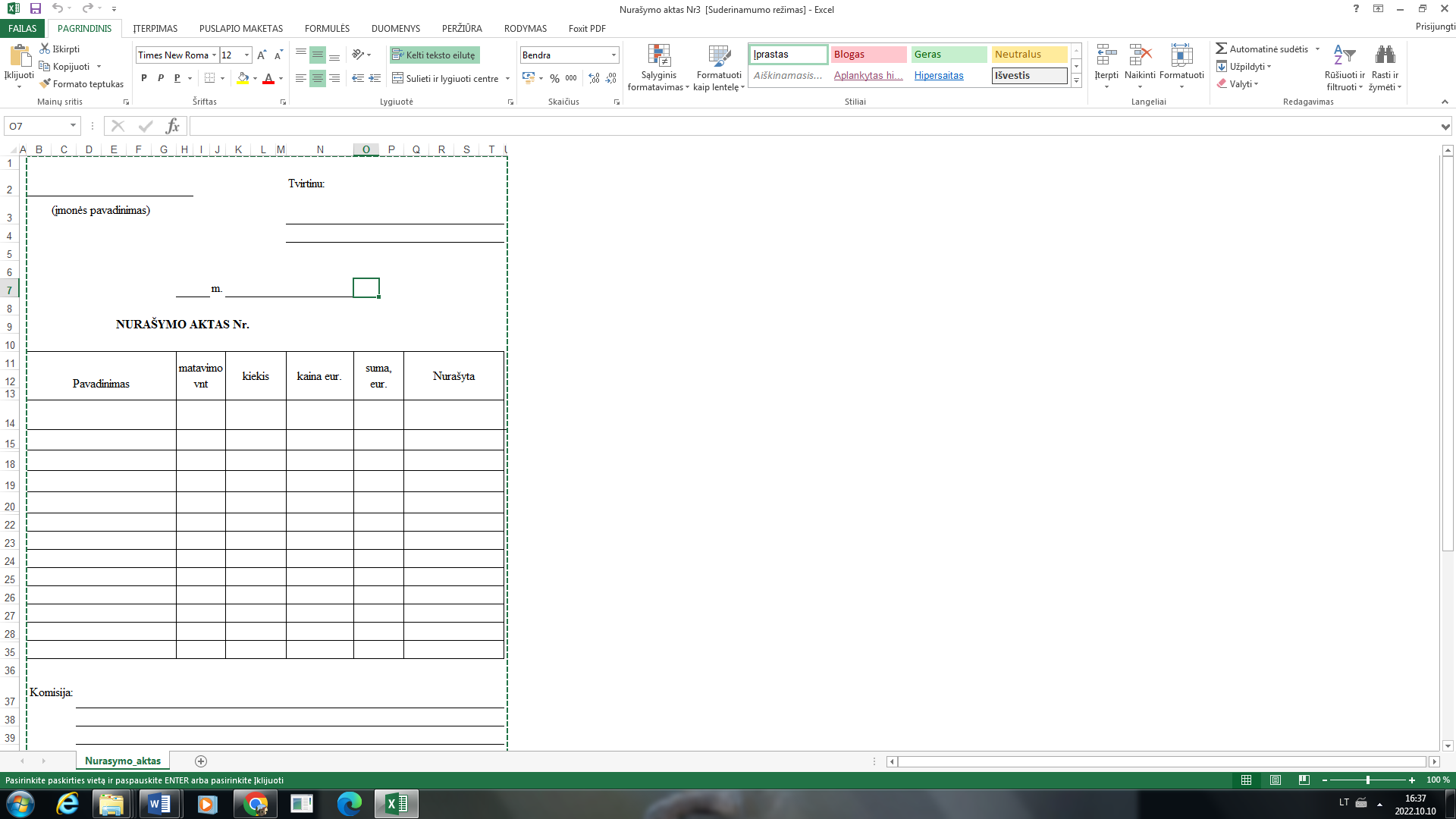 
VšĮ ,,Pagėgių krašto turizmo ir verslo informacijos centras“ netarnybinių automobilių naudojimo tarnybos reikmėms tvarkos aprašo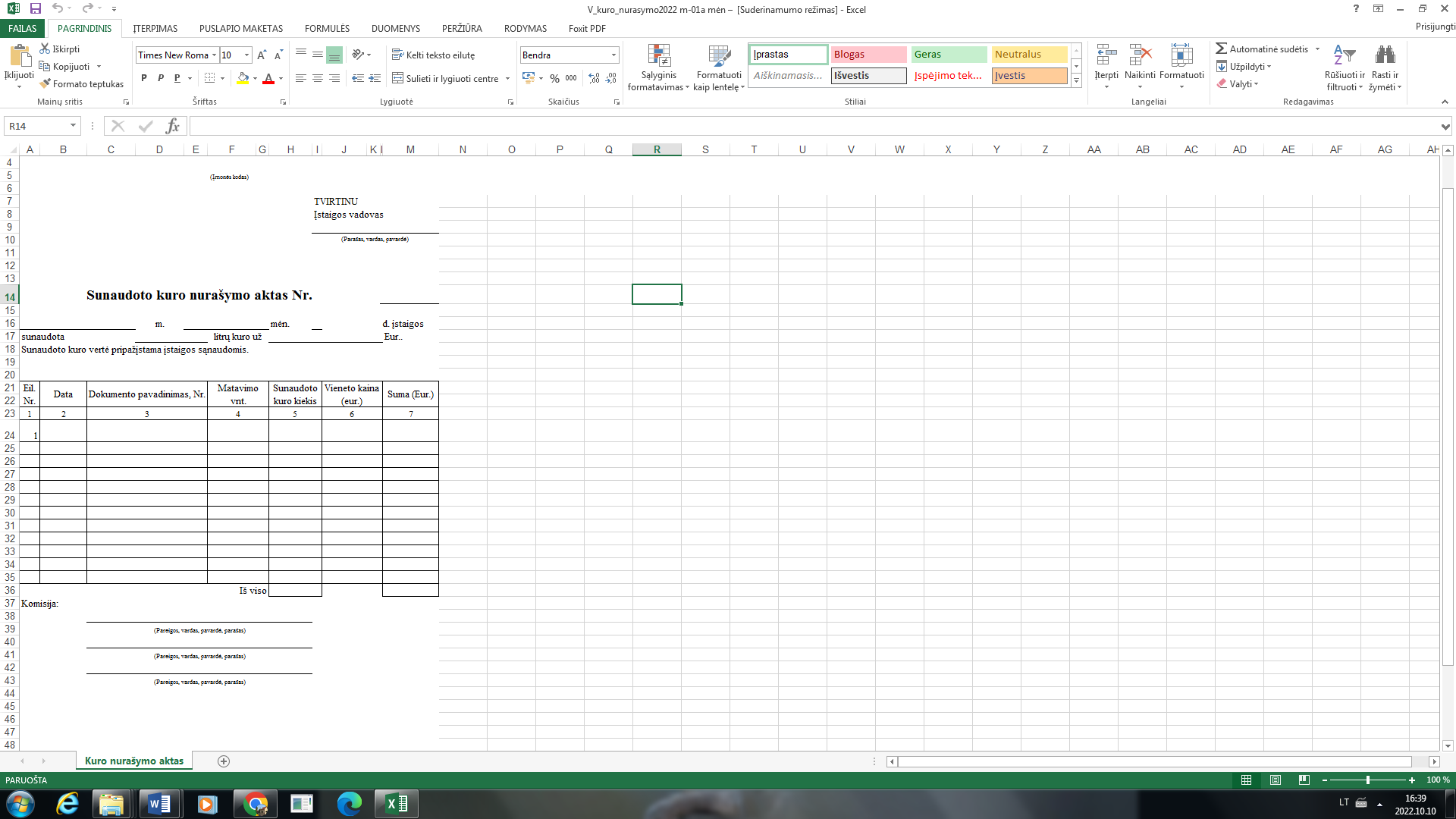 2 priedasVšĮ ,,Pagėgių krašto turizmo ir verslo  informacijos centras“Įm. k. 302698770Šereikos g.5-3, LT-99254 Vilkyškių mstl., Vilkyškių sen., Pagėgių sav.LENGVOJO AUTOMOBILIO KELIONĖS LAPASdata, vietaVairuotojo vardas, pavardė                                                         parašasPATVIRTINTAVšĮ ,,Pagėgių krašto turizmo ir verslo  informacijos centras“ direktoriaus 2021 m. kovo 10 d. įsakymu Nr. A-35Automobilio markėValst. Nr.Kuro rūšysKuro sunaudojimo norma, patvirtinta vadovo ltr/100 kmVairuotojasPeriodasKuro likutis periodo pradžiai ltrPer periodą piltasi kuro ltrPer periodą sunaudota kuro ltrKuro likutis periodo pabaigai ltrNuvažiuota per periodą kmDataMaršrutasNuvažiuota kmViso per mėnesį kmViso per mėnesį km